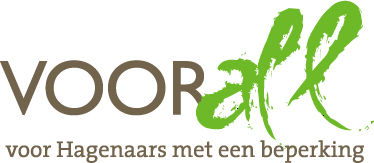 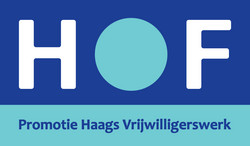 De Training Voorall VrijwilligIedereen heeft talent. En organisaties hebben vrijwilligerswerk met ambitie en inspiratie. Mix & Match deze en je krijgt een succesvolle combinatie waar een ieder wat aan heeft.Heb je een beperking en wil je je inzetten als vrijwilliger? Maar je weet nog niet goed hoe en wat?Zoek je nieuwe uitdagingen en mogelijkheden in het vrijwilligerswerk?Wil je jouw kwaliteiten en talenten leren kennen, verder uitdiepen en kijken hoe je ze in kunt zetten in het vrijwilligerswerk? Dan is de training Voorall Vrijwillig echt iets voor jou!Over de training:Wat leer je?Je inventariseert jouw talenten en kwaliteiten. Je onderzoekt wat jouw wensen zijn en wat je zinvol vindt in het leven. Je kijkt naar de mogelijkheden en wensen om jouw talenten in te zetten voor de Haagse samenleving.Aan het eind van de training zet je jouw voorwaarden op een rijtje en kijken we welke vrijwilligersvacatures aansluiten op jouw wensen en talenten.  Tijdens de training doe je leuke en interessante contacten op. De training bestaat uit drie bijeenkomsten.Voor wie	mensen met een beperkingTijd				Dinsdagmiddag van 13.30 uur tot 16.00 uurData	 training		31 mei, 7 en 14 juni 2012Plaats			Bij Stek, Parkstraat 32, Trainer 			Joke Veldkamp Certificaat	Na afloop van de training  ontvangt u een certificaatAanmelden	Graag voor  3  april aanmelden via bureau@hofnet.nl of via telefoonnummer 070-302 44 44. Vermeld duidelijk in uw e-mail uw gegevens en om welke training het gaat.De training wordt georganiseerd door Voorall in samenwerking met HOF, Promotie Haags Vrijwilligerswerk en is gratis!